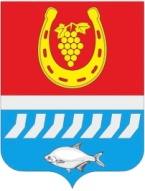 АДМИНИСТРАЦИЯ ЦИМЛЯНСКОГО РАЙОНАПОСТАНОВЛЕНИЕ__.04.2024                                               № ___                                       г. Цимлянск О внесении изменений в постановление Администрации Цимлянского района от 02.04.2022 № 225 «Об утверждении Порядка предоставлениясубсидии сельскохозяйственным товаропроизводителям на поддержкуэлитного семеноводства в целях финансового обеспечения части затрат» На основании письма министерства сельского хозяйства и продовольствия Ростовской области от 18.04.2024 № 34.8/941, с целью приведения нормативно-правового акта в соответствие с законодательными актами Российской Федерации, Администрация Цимлянского района  ПОСТАНОВЛЯЕТ:           1. Внести в постановление Администрации Цимлянского района                       от 02.04.2024 № 225 «Об утверждении Порядка предоставления субсидии сельскохозяйственным товаропроизводителям на поддержку элитного семеноводства в целях финансового обеспечения части затрат» изменения, согласно приложению. 2. Настоящее постановление вступает в силу со дня его официального опубликования и распространяется на правоотношения, возникшие с 30.03.2024 года.3. Контроль за выполнением постановления возложить на заместителя главы Администрации Цимлянского района по сельскому хозяйству, ГО и ЧС – начальника отдела сельского хозяйства Шумного М.В. Глава АдминистрацииЦимлянского района                                                                        Е.Н.НочевкинаПостановление вносит отдел сельского хозяйства АдминистрацииЦимлянского районаПриложение  к постановлению Администрации Цимлянского района от __.04.2024 № ___Изменения,вносимые в постановление Администрации Цимлянского районаот 02.04.2024 № 225 «Об утверждении Порядка предоставления субсидии сельскохозяйственным товаропроизводителям на поддержку элитного семеноводства в целях финансового обеспечения части затрат» 1. В приложении к постановлению1.1. Абзац второй пункта 1.5. раздела 1 изложить в редакции:        «Значение результата предоставления субсидии (конкретная количественная характеристика итогов деятельности получателя субсидии), точная дата его достижения устанавливаются в соглашении о предоставлении субсидии на уровне размера площади, планируемой к засеву элитными семенами, подлежащей субсидированию, на основании плана расходов получателя субсидии на поддержку элитного семеноводства, в году предоставления субсидии».          1.2.  Подпункт 2.4.12 пункта 2.4 раздела 2 исключить.           1.3.  В абзаце первом пункта 2.5 раздела 2 слова «до окончания срока рассмотрения заявки» заменить словами «до окончания срока отбора».          1.4.   Пункт 2.21 раздела 2 изложить в следующей редакции:        «Результатом предоставления субсидии на поддержку элитного семеноводства является «засеяно элитными семенами (за исключением посевной площади, засеянной оригинальными и элитными посевами семенного картофеля и (или) семенными посевами овощных культур) (тыс.гектаров)», и определяется на основании плана расходов получателя субсидии на поддержку элитного семеноводства в году предоставления субсидии».          1.5. В абзаце двенадцатом пункта 2.25 раздела 2.2 слова «согласно приложения № 10» заменить словами «согласно приложению № 9».           1.6. Абзац третий пункта 2.27 раздела 2 исключить.               2. Приложение № 1 к «Порядку предоставления субсидии сельскохозяйственным товаропроизводителям на поддержку элитного семеноводства в целях финансового обеспечения части затрат» исключить.          3. В Приложении № 8 к «Порядку предоставления субсидии сельскохозяйственным товаропроизводителям на поддержку элитного семеноводства в целях финансового обеспечения части затрат» абзац второй изложить в следующей редакции:       «В срок до 15 декабря 20__ года обязуюсь предоставить документы, перечисленные в абзаце 2 пункта 2.27 раздела 2 Порядка».            4. Приложение № 10 «Порядку предоставления субсидии сельскохозяйственным товаропроизводителям на поддержку элитного семеноводства в целях финансового обеспечения части затрат» исключить. Управляющий делами                                                                    А.В. Кулик   